Käynnin syy		selkävaiva □ niskavaiva □ yläraajavaiva □ alaraajavaiva □Nimi	____________________________________Ammatti 	___________________________________________________________Onko teillä jokin seuraavista?Onko teillä kahden viimeisen viikon aikana ollut:Kuinka usein harrastatte liikuntaa/liikuntamuoto? _______________________________________________________________________________________Onko teillä säännöllinen lääkitys? ___________________________________________________________Oletteko ollut osallisena tapaturmassa/onnettomuudessa? ______________________________________Onko teillä nykyinen kipu/vaiva ensimmäistä kertaa?			Ei	KylläOnko teille tehty röntgen- tai magneettikuvaus nykyiseen kipuun/vaivaan liittyen?	Ei	KylläOletteko ollut leikkauksessa nykyisen vaivan tai jonkin muun syyn takia?	Ei	Kyllä_______________________________________________________________________________________Kauanko nykyinen kipu/vaiva on kestänyt? ___________________________________________________Mistä ajattelette sen alkaneen/johtuvan? ____________________________________________________Mitä kipulääkettä olette käyttäneet?_______________________________________________________________________________________Mitkä liikkeet/asennot aiheuttavat/pahentavat kipua?_______________________________________________________________________________________Mitkä liikkeet/asennot helpottavat kipua? _______________________________________________________________________________________Kuinka voimakasta kipu on ollut keskimäärin viimeisen 2 vuorokauden aikana? Ympyröikää numero, joka kuvaa parhaiten kivun voimakkuutta.ei lainkaan kipua 0___1___2___3___4___5___6___7___8___9___10 pahin mahdollinen kipuOletetaan, että työkykysi on parhaimmillaan saanut 10 pistettä. Minkä pistemäärän annat tämän hetkiselle työkyvyllesi?täysin työkyvytön 0___1___2___3___4___5___6___7___8___9___10 työkyky parhaimmillaan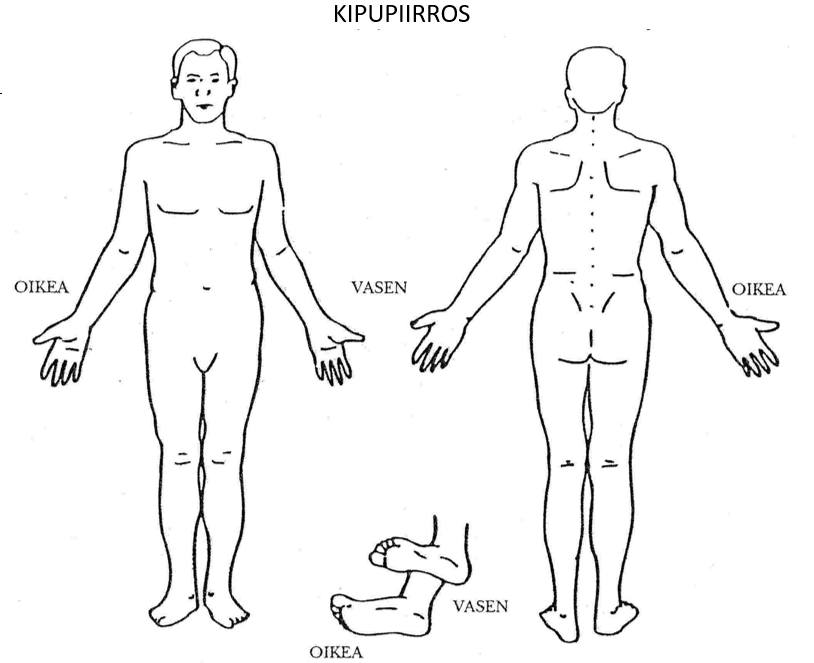 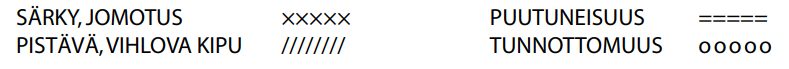 Sydän- ja verisuonisairaudetEiKyllä_____________________________Kohonnut verenpaineEiKyllä_____________________________Metabolinen oireyhtymä/diabetesEiKyllä_____________________________Neurologinen sairausEiKyllä________________________________Tuki- ja liikuntaelinsairausEiKyllä________________________________HengityselinsairausEiKyllä________________________________MigreeniEiKyllä________________________________ReumaEiKyllä________________________________Kilpirauhasen sairausEiKyllä________________________________Pahanlaatuinen kasvainEiKyllä________________________________Mielenterveyden häiriö /stressiäEiKyllä________________________________AllergiaEiKyllä________________________________OsteoporoosiEiKyllä________________________________Muu sairausEiKyllä________________________________KuumeiluaEiKylläPainonlaskuaEiKylläYleiskunnon laskuaEiKylläRintakipua rasituksessaEiKylläKipua hengitettäessäEiKylläHuimaustaEi KylläJatkuvaa päänsärkyäEiKylläVatsavaivojaEiKylläTulehdustautiEiKylläVirtsan-/ ulosteenpidä-Raajojen voimattomuuttaEiKyllätysvaikeutta/virtsaumpiEiKylläKiveskipuaEi KylläTupakoitteko?EnKylläOletteko raskaana?EnKyllä